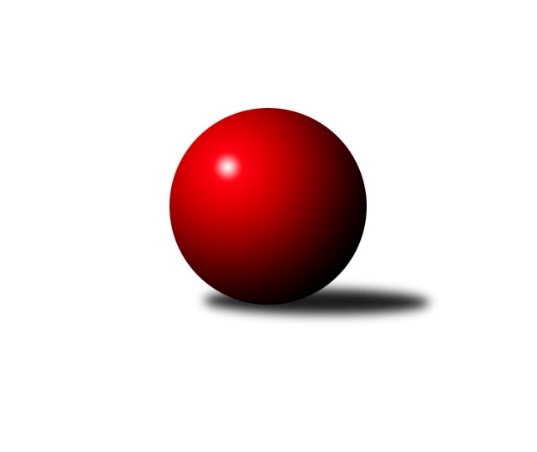 Č.7Ročník 2019/2020	3.11.2019Nejlepšího výkonu v tomto kole: 2592 dosáhlo družstvo: Kuželky Horní BenešovKrajský přebor MS 2019/2020Výsledky 7. kolaSouhrnný přehled výsledků:TJ Unie Hlubina ˝B˝	- KK Lipník nad Bečvou ˝A˝	6:2	2520:2464	8.0:4.0	2.11.TJ Spartak Bílovec ˝A˝	- TJ Horní Benešov ˝D˝	6:2	2573:2428	8.0:4.0	2.11.TJ Sokol Bohumín ˝C˝	- TJ Sokol Dobroslavice ˝A˝	7:1	2544:2444	6.0:6.0	2.11.TJ Unie Hlubina ˝D˝	- TJ Nový Jičín ˝A˝	8:0	2453:2353	9.0:3.0	2.11.Kuželky Horní Benešov	- TJ VOKD Poruba ˝B˝	8:0	2592:2363	9.0:3.0	3.11.Tabulka družstev:	1.	KK Lipník nad Bečvou ˝A˝	7	5	0	2	36.5 : 19.5 	48.5 : 35.5 	 2421	10	2.	TJ Sokol Dobroslavice ˝A˝	6	4	1	1	30.0 : 18.0 	46.5 : 25.5 	 2500	9	3.	TJ Unie Hlubina ˝D˝	6	4	0	2	28.5 : 19.5 	32.5 : 39.5 	 2420	8	4.	TJ Unie Hlubina ˝B˝	6	3	1	2	30.0 : 18.0 	42.0 : 30.0 	 2430	7	5.	Kuželky Horní Benešov	6	3	0	3	25.0 : 23.0 	37.5 : 34.5 	 2429	6	6.	TJ Sokol Bohumín ˝C˝	6	3	0	3	25.0 : 23.0 	34.5 : 37.5 	 2439	6	7.	TJ Spartak Bílovec ˝A˝	6	3	0	3	24.5 : 23.5 	39.0 : 33.0 	 2371	6	8.	TJ Nový Jičín ˝A˝	6	3	0	3	24.5 : 23.5 	36.0 : 36.0 	 2395	6	9.	TJ Sokol Sedlnice ˝B˝	6	2	0	4	17.5 : 30.5 	34.0 : 38.0 	 2375	4	10.	TJ Horní Benešov ˝D˝	6	1	1	4	16.5 : 31.5 	28.5 : 43.5 	 2347	3	11.	TJ VOKD Poruba ˝B˝	7	1	1	5	14.0 : 42.0 	29.0 : 55.0 	 2349	3Podrobné výsledky kola:	 TJ Unie Hlubina ˝B˝	2520	6:2	2464	KK Lipník nad Bečvou ˝A˝	Petr Chodura	 	 217 	 219 		436 	 2:0 	 407 	 	198 	 209		Vlastimila Kolářová	Martin Gužík	 	 220 	 209 		429 	 1:1 	 418 	 	198 	 220		Richard Štětka	Josef Hájek	 	 218 	 203 		421 	 1:1 	 424 	 	203 	 221		Michal Mainuš	Pavel Krompolc	 	 202 	 184 		386 	 2:0 	 378 	 	195 	 183		Eva Hradilová	Václav Rábl	 	 212 	 237 		449 	 1:1 	 429 	 	221 	 208		Josef Hendrych	Roman Grüner	 	 206 	 193 		399 	 1:1 	 408 	 	202 	 206		Petr Hendrychrozhodčí: Ved.družstevNejlepší výkon utkání: 449 - Václav Rábl	 TJ Spartak Bílovec ˝A˝	2573	6:2	2428	TJ Horní Benešov ˝D˝	Přemysl Horák	 	 213 	 169 		382 	 1:1 	 391 	 	196 	 195		Tomáš Zbořil	Miloš Šrot	 	 223 	 191 		414 	 1:1 	 403 	 	185 	 218		Michal Blažek	Tomáš Binar	 	 264 	 234 		498 	 2:0 	 396 	 	210 	 186		Zdeněk Smrža	Antonín Fabík	 	 208 	 201 		409 	 1:1 	 404 	 	194 	 210		Jaromír Hendrych	David Binar	 	 219 	 214 		433 	 2:0 	 394 	 	191 	 203		Zdeněk Žanda	Vladimír Štacha	 	 209 	 228 		437 	 1:1 	 440 	 	252 	 188		David Láčíkrozhodčí: Nejlepší výkon utkání: 498 - Tomáš Binar	 TJ Sokol Bohumín ˝C˝	2544	7:1	2444	TJ Sokol Dobroslavice ˝A˝	Jozef Kuzma	 	 207 	 204 		411 	 0:2 	 434 	 	219 	 215		Ivo Kovařík	Alfréd Hermann	 	 212 	 217 		429 	 2:0 	 378 	 	179 	 199		Lumír Kocián	Pavel Plaček	 	 225 	 189 		414 	 1:1 	 364 	 	174 	 190		Martin Třečák	Jaroslav Klus	 	 222 	 234 		456 	 1:1 	 445 	 	205 	 240		Libor Veselý	Václav Kladiva	 	 228 	 187 		415 	 1:1 	 407 	 	207 	 200		Karel Kuchař	Jaromír Piska	 	 210 	 209 		419 	 1:1 	 416 	 	203 	 213		Petr Čížrozhodčí: Nejlepší výkon utkání: 456 - Jaroslav Klus	 TJ Unie Hlubina ˝D˝	2453	8:0	2353	TJ Nový Jičín ˝A˝	František Oliva	 	 215 	 208 		423 	 2:0 	 390 	 	198 	 192		Libor Jurečka	František Sedláček	 	 192 	 213 		405 	 1:1 	 398 	 	195 	 203		Jana Stehlíková	Alena Koběrová	 	 187 	 196 		383 	 2:0 	 349 	 	179 	 170		Radek Chovanec	Jaroslav Kecskés	 	 202 	 206 		408 	 1:1 	 390 	 	179 	 211		Jan Pospěch	Radmila Pastvová	 	 217 	 206 		423 	 1:1 	 422 	 	209 	 213		Radek Škarka	Hana Vlčková	 	 203 	 208 		411 	 2:0 	 404 	 	199 	 205		Petr Hrňarozhodčí: Ved.družstevNejlepšího výkonu v tomto utkání: 423 kuželek dosáhli: František Oliva, Radmila Pastvová	 Kuželky Horní Benešov	2592	8:0	2363	TJ VOKD Poruba ˝B˝	Martin Koraba	 	 229 	 229 		458 	 2:0 	 389 	 	203 	 186		Helena Hýžová *1	Jaromír Martiník	 	 210 	 226 		436 	 2:0 	 394 	 	188 	 206		Rostislav Sabela	Jiří Jedlička	 	 216 	 217 		433 	 1:1 	 430 	 	228 	 202		Jaroslav Klekner	David Schiedek *2	 	 186 	 226 		412 	 2:0 	 354 	 	176 	 178		Radim Bezruč	Martin Weiss	 	 213 	 211 		424 	 1:1 	 416 	 	233 	 183		Zdeněk Hebda	Petr Vaněk	 	 202 	 227 		429 	 1:1 	 380 	 	203 	 177		Jiří Adamusrozhodčí: Martiník Jaromírstřídání: *1 od 51. hodu Zdeněk Mžik, *2 od 51. hodu Miroslav ProcházkaNejlepší výkon utkání: 458 - Martin KorabaPořadí jednotlivců:	jméno hráče	družstvo	celkem	plné	dorážka	chyby	poměr kuž.	Maximum	1.	Karel Ridl 	TJ Sokol Dobroslavice ˝A˝	447.63	302.3	145.4	4.6	4/5	(473)	2.	Ivo Kovařík 	TJ Sokol Dobroslavice ˝A˝	438.38	292.0	146.4	5.0	4/5	(457)	3.	František Oliva 	TJ Unie Hlubina ˝D˝	433.00	293.6	139.4	4.6	4/4	(447)	4.	Martin Koraba 	Kuželky Horní Benešov	431.58	288.6	143.0	4.6	4/4	(470)	5.	Jaroslav Klus 	TJ Sokol Bohumín ˝C˝	431.00	295.4	135.6	5.5	4/4	(456)	6.	Petr Chodura 	TJ Unie Hlubina ˝B˝	425.50	287.2	138.3	3.3	3/3	(445)	7.	Libor Veselý 	TJ Sokol Dobroslavice ˝A˝	421.00	292.8	128.2	7.0	5/5	(445)	8.	Petr Vaněk 	Kuželky Horní Benešov	420.75	288.6	132.2	6.3	4/4	(452)	9.	Milan Zezulka 	TJ Spartak Bílovec ˝A˝	419.00	292.0	127.0	3.8	2/3	(431)	10.	Pavel Plaček 	TJ Sokol Bohumín ˝C˝	418.89	292.1	126.8	6.4	3/4	(430)	11.	Michal Mainuš 	KK Lipník nad Bečvou ˝A˝	418.25	287.0	131.3	5.4	4/4	(436)	12.	Petr Číž 	TJ Sokol Dobroslavice ˝A˝	417.75	286.8	131.0	3.9	4/5	(442)	13.	Václav Rábl 	TJ Unie Hlubina ˝B˝	417.50	291.7	125.8	4.3	3/3	(449)	14.	Ivo Stuchlík 	TJ Sokol Sedlnice ˝B˝	416.00	287.0	129.0	5.7	3/4	(433)	15.	Martin Gužík 	TJ Unie Hlubina ˝B˝	415.50	292.5	123.0	7.5	2/3	(429)	16.	Richard Štětka 	KK Lipník nad Bečvou ˝A˝	415.33	287.1	128.3	5.7	3/4	(451)	17.	David Binar 	TJ Spartak Bílovec ˝A˝	414.67	284.7	130.0	5.2	3/3	(433)	18.	Radmila Pastvová 	TJ Unie Hlubina ˝D˝	414.33	286.4	127.9	5.1	3/4	(429)	19.	Petr Hrňa 	TJ Nový Jičín ˝A˝	414.08	284.3	129.8	5.6	4/4	(433)	20.	Radek Škarka 	TJ Nový Jičín ˝A˝	412.33	283.7	128.7	6.3	3/4	(428)	21.	Josef Hendrych 	KK Lipník nad Bečvou ˝A˝	410.33	283.7	126.7	5.5	3/4	(441)	22.	Petr Hendrych 	KK Lipník nad Bečvou ˝A˝	409.83	282.5	127.3	7.3	3/4	(443)	23.	Rudolf Riezner 	TJ Unie Hlubina ˝B˝	408.00	287.7	120.3	6.2	3/3	(443)	24.	Jaroslav Kecskés 	TJ Unie Hlubina ˝D˝	407.56	282.7	124.9	7.9	3/4	(433)	25.	Vladimír Štacha 	TJ Spartak Bílovec ˝A˝	406.83	288.5	118.3	8.9	3/3	(437)	26.	Jaromír Martiník 	Kuželky Horní Benešov	406.17	284.9	121.3	6.3	4/4	(439)	27.	Karel Kuchař 	TJ Sokol Dobroslavice ˝A˝	406.13	290.8	115.4	8.8	4/5	(424)	28.	Jaromír Piska 	TJ Sokol Bohumín ˝C˝	405.92	288.4	117.5	7.2	4/4	(419)	29.	Martin Třečák 	TJ Sokol Dobroslavice ˝A˝	405.50	281.3	124.3	5.0	4/5	(445)	30.	Libor Pšenica 	TJ Unie Hlubina ˝D˝	404.50	288.8	115.8	9.5	4/4	(429)	31.	Vlastimila Kolářová 	KK Lipník nad Bečvou ˝A˝	404.06	285.9	118.1	7.4	4/4	(448)	32.	Radek Chovanec 	TJ Nový Jičín ˝A˝	403.42	283.8	119.7	7.8	4/4	(432)	33.	Renáta Janyšková 	TJ Sokol Sedlnice ˝B˝	402.44	288.4	114.0	6.7	3/4	(463)	34.	Zdeněk Hebda 	TJ VOKD Poruba ˝B˝	402.31	286.5	115.8	10.1	4/4	(416)	35.	Jaromír Hendrych 	TJ Horní Benešov ˝D˝	402.30	290.8	111.5	10.4	5/5	(467)	36.	Jiří Jedlička 	Kuželky Horní Benešov	400.83	281.7	119.2	7.7	4/4	(448)	37.	Hana Vlčková 	TJ Unie Hlubina ˝D˝	400.83	292.1	108.8	8.8	4/4	(416)	38.	Jaroslav Chvostek 	TJ Sokol Sedlnice ˝B˝	400.58	280.5	120.1	7.8	4/4	(438)	39.	David Láčík 	TJ Horní Benešov ˝D˝	399.80	271.0	128.8	7.4	5/5	(440)	40.	Alfréd Hermann 	TJ Sokol Bohumín ˝C˝	399.67	286.0	113.7	9.2	3/4	(429)	41.	Jozef Kuzma 	TJ Sokol Bohumín ˝C˝	399.58	280.7	118.9	10.0	4/4	(452)	42.	Tomáš Binar 	TJ Spartak Bílovec ˝A˝	399.08	279.7	119.4	8.6	3/3	(498)	43.	Michaela Tobolová 	TJ Sokol Sedlnice ˝B˝	398.83	278.2	120.7	5.3	3/4	(422)	44.	Pavel Krompolc 	TJ Unie Hlubina ˝B˝	398.00	278.3	119.8	4.5	2/3	(403)	45.	Zdeněk Smrža 	TJ Horní Benešov ˝D˝	397.50	271.0	126.5	6.3	4/5	(430)	46.	Zdeněk Mžik 	TJ VOKD Poruba ˝B˝	396.67	272.3	124.4	8.9	3/4	(413)	47.	Roman Grüner 	TJ Unie Hlubina ˝B˝	395.67	276.3	119.3	6.8	3/3	(425)	48.	Josef Hájek 	TJ Unie Hlubina ˝B˝	394.67	272.3	122.3	6.6	3/3	(450)	49.	Nikolas Chovanec 	TJ Nový Jičín ˝A˝	393.67	279.0	114.7	10.3	3/4	(405)	50.	Václav Kladiva 	TJ Sokol Bohumín ˝C˝	393.42	278.2	115.3	10.8	4/4	(417)	51.	Rostislav Sabela 	TJ VOKD Poruba ˝B˝	393.25	278.3	114.9	12.6	4/4	(428)	52.	Antonín Fabík 	TJ Spartak Bílovec ˝A˝	392.33	283.0	109.3	11.0	3/3	(428)	53.	Lumír Kocián 	TJ Sokol Dobroslavice ˝A˝	391.25	283.5	107.8	9.5	4/5	(405)	54.	Přemysl Horák 	TJ Spartak Bílovec ˝A˝	390.50	281.0	109.5	10.5	2/3	(399)	55.	Eva Hradilová 	KK Lipník nad Bečvou ˝A˝	390.17	272.8	117.4	7.9	4/4	(416)	56.	Libor Jurečka 	TJ Nový Jičín ˝A˝	389.67	271.3	118.3	11.0	3/4	(395)	57.	Rostislav Kletenský 	TJ Sokol Sedlnice ˝B˝	389.33	278.2	111.1	9.0	3/4	(435)	58.	Zdeněk Žanda 	TJ Horní Benešov ˝D˝	388.50	277.8	110.8	6.8	4/5	(404)	59.	Miroslav Procházka 	Kuželky Horní Benešov	386.75	263.8	123.0	8.4	4/4	(453)	60.	Radim Bezruč 	TJ VOKD Poruba ˝B˝	384.88	277.8	107.1	11.6	4/4	(410)	61.	Jiří Kolář 	KK Lipník nad Bečvou ˝A˝	384.00	263.7	120.3	9.7	3/4	(396)	62.	Jan Pospěch 	TJ Nový Jičín ˝A˝	383.25	267.8	115.5	9.5	4/4	(444)	63.	Jiří Adamus 	TJ VOKD Poruba ˝B˝	383.22	278.9	104.3	12.3	3/4	(397)	64.	Alena Koběrová 	TJ Unie Hlubina ˝D˝	377.33	275.0	102.3	15.3	3/4	(391)	65.	David Schiedek 	Kuželky Horní Benešov	365.17	261.5	103.7	13.0	3/4	(395)	66.	Milan Binar 	TJ Spartak Bílovec ˝A˝	359.67	256.3	103.3	13.0	3/3	(412)		Martin Weiss 	Kuželky Horní Benešov	424.00	318.0	106.0	8.0	1/4	(424)		Ladislav Petr 	TJ Sokol Sedlnice ˝B˝	419.75	276.8	143.0	6.8	2/4	(462)		Jana Martiníková 	Kuželky Horní Benešov	419.00	296.0	123.0	8.0	1/4	(419)		Tomáš Sobotík 	TJ Sokol Sedlnice ˝B˝	418.00	265.0	153.0	3.0	1/4	(418)		Miloš Šrot 	TJ Spartak Bílovec ˝A˝	414.00	280.0	134.0	6.0	1/3	(414)		Michal Kudela 	TJ Spartak Bílovec ˝A˝	410.00	266.0	144.0	5.0	1/3	(410)		Jaroslav Klekner 	TJ VOKD Poruba ˝B˝	407.25	293.0	114.3	7.8	2/4	(430)		Jana Stehlíková 	TJ Nový Jičín ˝A˝	405.83	285.5	120.3	4.8	2/4	(423)		Tomáš Zbořil 	TJ Horní Benešov ˝D˝	403.33	289.3	114.0	11.3	3/5	(441)		Michal Blažek 	TJ Horní Benešov ˝D˝	402.50	285.5	117.0	8.5	2/5	(403)		Nikola Tobolová 	TJ Sokol Sedlnice ˝B˝	401.00	276.0	125.0	4.0	1/4	(401)		Zdeněk Kment 	TJ Horní Benešov ˝D˝	399.17	278.5	120.7	8.8	3/5	(486)		Ján Pelikán 	TJ Nový Jičín ˝A˝	396.00	278.0	118.0	7.0	1/4	(397)		Pavlína Krayzelová 	TJ Sokol Bohumín ˝C˝	394.50	275.5	119.0	6.5	2/4	(402)		Zdeněk Štefek 	TJ Sokol Dobroslavice ˝A˝	393.00	278.0	115.0	8.5	2/5	(406)		František Tříska 	TJ Unie Hlubina ˝D˝	388.50	287.3	101.3	13.0	2/4	(401)		Josef Navalaný 	TJ Unie Hlubina ˝B˝	386.00	270.0	116.0	6.0	1/3	(386)		Ladislav Štafa 	TJ Sokol Bohumín ˝C˝	384.00	277.0	107.0	9.0	1/4	(384)		František Sedláček 	TJ Unie Hlubina ˝D˝	382.25	276.5	105.8	12.5	2/4	(422)		Roman Klímek 	TJ VOKD Poruba ˝B˝	380.00	275.0	105.0	9.0	1/4	(380)		David Stareček 	TJ VOKD Poruba ˝B˝	378.00	259.5	118.5	8.5	2/4	(394)		Tibor Kállai 	TJ Sokol Sedlnice ˝B˝	377.00	273.0	104.0	10.0	1/4	(377)		Helena Martinčáková 	TJ VOKD Poruba ˝B˝	375.50	265.0	110.5	9.5	2/4	(392)		David Juřica 	TJ Sokol Sedlnice ˝B˝	372.75	260.5	112.3	10.3	2/4	(386)		Miroslav Bár 	TJ Nový Jičín ˝A˝	372.00	249.0	123.0	10.0	1/4	(372)		Oldřich Neuverth 	TJ Unie Hlubina ˝D˝	372.00	261.0	111.0	12.0	1/4	(372)		Karel Kudela 	TJ Unie Hlubina ˝B˝	366.00	254.0	112.0	12.0	1/3	(366)		Martin Švrčina 	TJ Horní Benešov ˝D˝	364.67	262.3	102.3	12.0	3/5	(396)		Zbyněk Tesař 	TJ Horní Benešov ˝D˝	362.50	254.0	108.5	14.0	2/5	(382)		Vilém Zeiner 	KK Lipník nad Bečvou ˝A˝	361.00	276.0	85.0	14.0	1/4	(361)		Miroslav Petřek  st.	TJ Horní Benešov ˝D˝	359.00	281.0	78.0	19.0	1/5	(359)		Kristýna Samohrdová 	TJ Sokol Sedlnice ˝B˝	353.00	263.5	89.5	15.5	2/4	(363)		Michaela Černá 	TJ Unie Hlubina ˝B˝	350.00	254.0	96.0	11.0	1/3	(350)		Ota Beňo 	TJ Spartak Bílovec ˝A˝	342.50	241.0	101.5	10.0	1/3	(343)Sportovně technické informace:Starty náhradníků:registrační číslo	jméno a příjmení 	datum startu 	družstvo	číslo startu25961	Jiří Adamus	03.11.2019	TJ VOKD Poruba ˝B˝	5x25205	Martin Gužík	02.11.2019	TJ Unie Hlubina ˝B˝	2x8092	Miloš Šrot	02.11.2019	TJ Spartak Bílovec ˝A˝	1x24359	Přemysl Horák	02.11.2019	TJ Spartak Bílovec ˝A˝	2x
Hráči dopsaní na soupisku:registrační číslo	jméno a příjmení 	datum startu 	družstvo	Program dalšího kola:8. kolo8.11.2019	pá	15:00	TJ VOKD Poruba ˝B˝ - TJ Unie Hlubina ˝B˝	9.11.2019	so	9:00	TJ Sokol Sedlnice ˝B˝ - TJ Sokol Bohumín ˝C˝				TJ Nový Jičín ˝A˝ - -- volný los --	9.11.2019	so	9:00	KK Lipník nad Bečvou ˝A˝ - TJ Unie Hlubina ˝D˝	9.11.2019	so	9:00	TJ Spartak Bílovec ˝A˝ - Kuželky Horní Benešov	9.11.2019	so	10:00	TJ Horní Benešov ˝D˝ - TJ Sokol Dobroslavice ˝A˝	Nejlepší šestka kola - absolutněNejlepší šestka kola - absolutněNejlepší šestka kola - absolutněNejlepší šestka kola - absolutněNejlepší šestka kola - dle průměru kuželenNejlepší šestka kola - dle průměru kuželenNejlepší šestka kola - dle průměru kuželenNejlepší šestka kola - dle průměru kuželenNejlepší šestka kola - dle průměru kuželenPočetJménoNázev týmuVýkonPočetJménoNázev týmuPrůměr (%)Výkon2xTomáš BinarBílovec A4982xTomáš BinarBílovec A121.144983xMartin KorabaKuželky HB4582xJaroslav KlusBohumín C111.154563xJaroslav KlusBohumín C4561xVáclav RáblHlubina B109.584491xVáclav RáblHlubina B4493xMartin KorabaKuželky HB109.424581xLibor VeselýDobrosl. A4451xLibor VeselýDobrosl. A108.464451xDavid LáčíkHor.Beneš.D4401xDavid LáčíkHor.Beneš.D107.03440